Задание по математике для группы МТЭ – 19Добрый день. Сегодня продолжаем изучать тему  «Показательные уравнения. Системы показательных уравнений». Работаем с конспектом урока, внимательно изучаем решенные системы уравнений. Самостоятельно выполняем № 4.143, 4.144, 4.145,4.147  на стр.129 (сборник)Выполненные задания отправляем мне на эл.почту по адресу  ksp.npet@mail.ru  Срок выполнения задания  5 июня.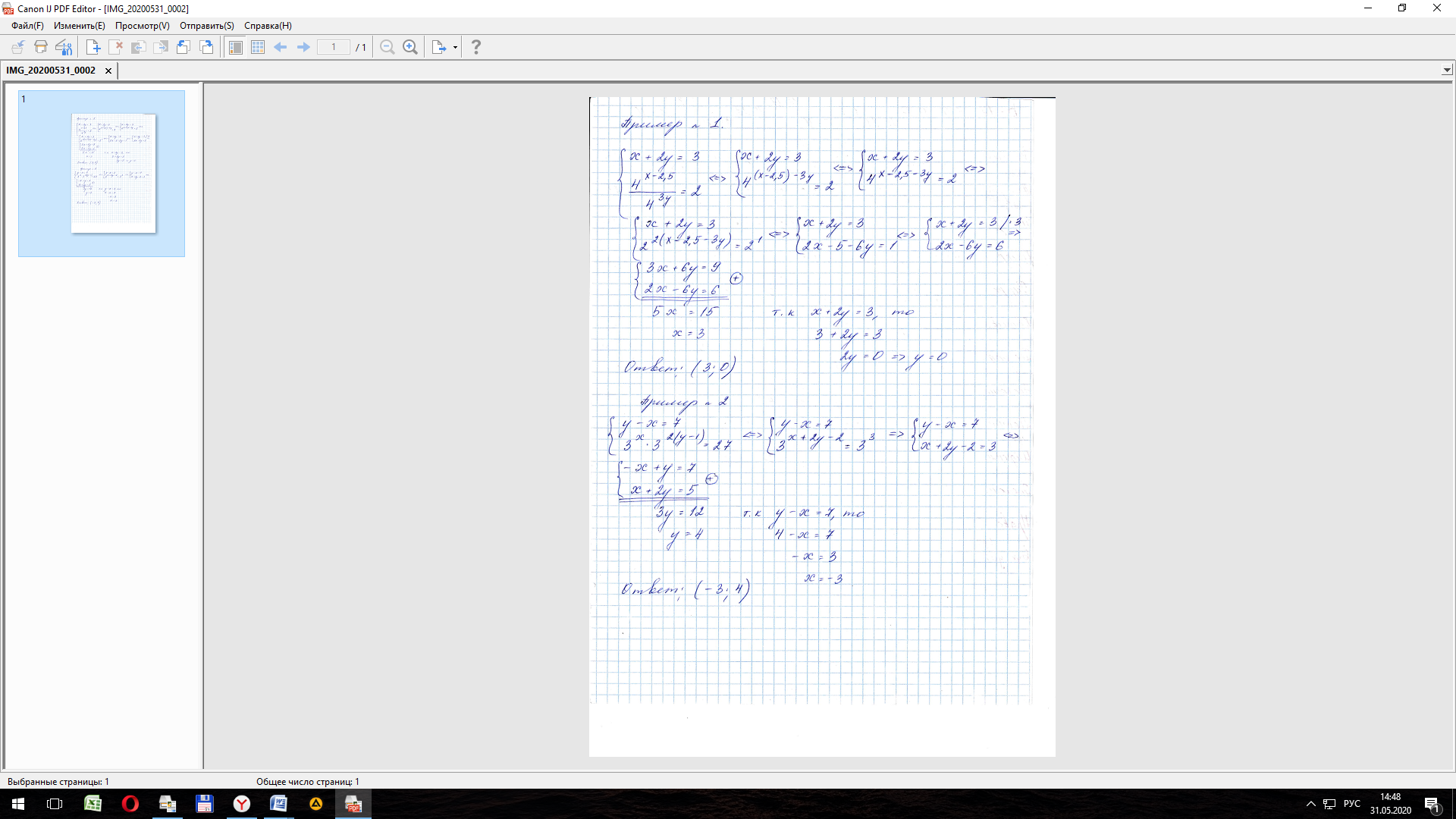 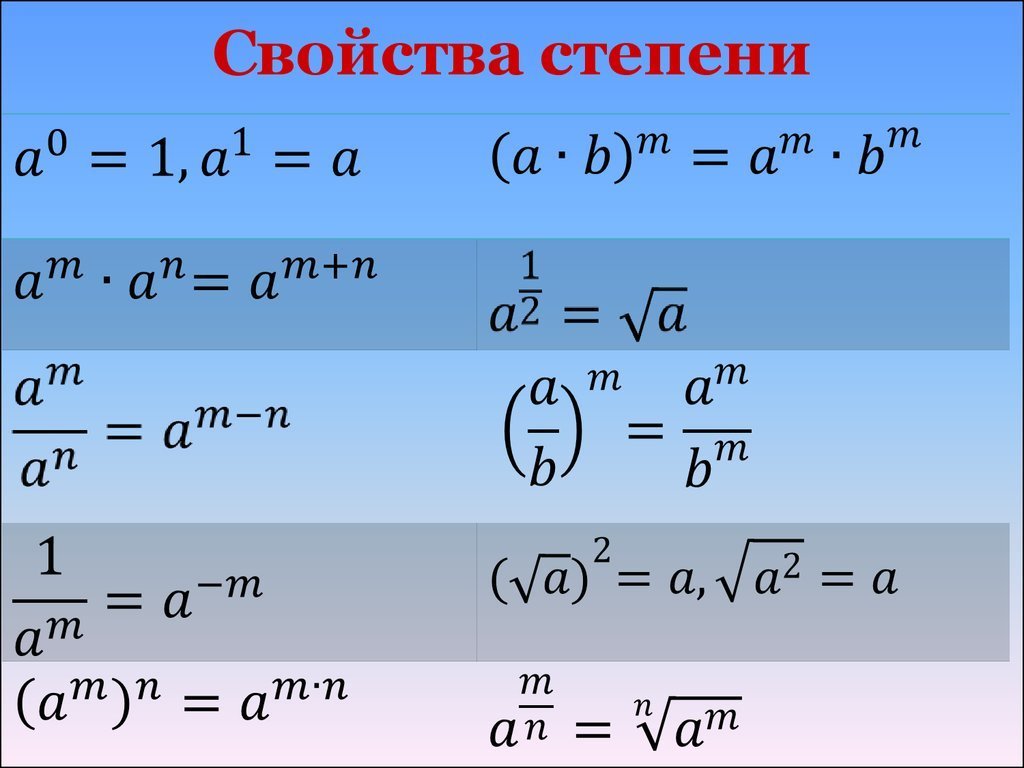 